Ректору НГУ им. П.Ф. Лесгафта, Санкт-ПетербургПетрову СИ. от Иванова Ивана Ивановича студента 2 курса очной формы обучения института/факультета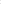 201 группы обучающегося по направлению шифр и название МОбИЛЬНЫЙ телефон, e-mail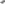 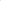 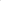 ЗаявлениеПрошу Вас рассмотреть мою кандидатуру для обучения в Полное наименование принимающего университета на период весеннего / осеннего семестра учебного года по программе академическоймобильности.Дата	ПОДПИСЬСогласовано:Декан факультета